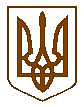 УКРАЇНАБілокриницька   сільська   радаРівненського   району    Рівненської    областіВ И К О Н А В Ч И Й       К О М І Т Е Т   РІШЕННЯ  21  листопада  2019  року                                                                            № 187   Про заходи щодо попередження виникнення  пожеж на території Білокриницької сільської ради в  пожежонебезпечний осінньо-зимовий період 2019-2020 років З метою попередження виникнення пожеж на території Білокриницької сільської ради в пожежонебезпечний осінньо-зимовий період 2019-2020 років, на виконання листа Рівненської районної державної адміністрації №вих-3292/01-57/19 від 10.10.2019 року, керуючись ст. 26 Закону України «Про місцеве самоврядування в Україні», виконавчий комітет Білокриницької сільської радиВ И Р І Ш И В :Затвердити заходи щодо попередження виникнення  пожеж в  пожежонебезпечний осінньо-зимовий період  2019-2020 років  на території Білокриницької сільської ради згідно з додатком 1.Керівникам підприємств, установ та організацій, що функціонують на території ради забезпечити суворий контроль за дотриманням правил пожежної безпеки при експлуатації електроустановок та електроприладів, справністю засобів пожежогасіння. Депутатам сільської ради та членам виконавчого комітету посилити пожежно-профілактичну роботу в осінньо-зимовий період.Секретарю сільської ради довести до відома жителів територіальної громади інформацію про затверджені заходи через інформаційний стенд сільської ради  та офіційний  веб-сайт сільської ради.Контроль за виконанням даного рішення залишаю за собою.Т.в.о. сільського голови	                                                           Інна ЗАХОЖА Додаток 1до рішення виконавчого комітету від «_08__» листопада  2019 р.  №  __ЗАХОДИщодо попередження виникнення  пожеж на території Білокриницької сільської ради в  пожежонебезпечний осінньо-зимовий період 2019-2020 роківСекретар  виконкому                                                                         Інна Захожа№п/пЗаходиВідповідальніза виконанняТермінвиконання1Для покращення протипожежного захисту об’єктів на території сільської ради, при формуванні бюджету на 2020 рік внести письмові пропозиції щодо виділення необхідних коштів на виконання протипожежних заходів. Депутати сільської ради, керівники підприємств установ та організацій  сільської радиДо 20 грудня 2019 року2.Вжито заходи щодо створення місцевої пожежної команди в населених пунктах. Забезпечити утримання пожежної техніки у справному стані, укомплектування її необхідним пожежно-технічним обладнанням та забезпечення запасу пально-мастильних матеріалів.Орган місцевого самоврядування, депутати сільської ради та члени виконавчого комітетуПостійно3.Організувати виконання заходів щодо запобігання пожежі у житловому секторі та підвищення рівня знань населенням правил пожежної безпеки.Орган місцевого самоврядування, керівники підприємств, установ та організацій, що функціонують на території радиПостійно4.Вжити заходи щодо забезпечення належного рівня протипожежного захисту місць масового святкування новорічних та різдвяних свят.Орган місцевого самоврядування керівники підприємств, установ та організацій, що функціонують на території радиДо проведення святкових заходів5.Забезпечити проведення протипожежних тренувань (тренування персоналу у діях на випадок пожежі) на всіх підприємствах, установах, організаціях незалежно від чисельності працюючих, а на об’єктах з масовим перебуванням людей з елементами пожежогасіння та об’єктових тренувань спеціалізованих служб і формувань цивільного захисту, відповідно до вимог Порядку здійснення навчання населення діям у надзвичайних ситуаціях, затвердженого постановою Кабінету Міністрів України від 26 червня 2013 року № 444.Орган місцевого самоврядування керівники підприємств, установ та організацій, що функціонують на території радивпродовж осінньо-зимового періоду6.Зобов’язати особовий склад підрозділів відомчої та добровільної пожежної охорони посилити пожежно-профілактичну роботу у осінньо-зимовий період, забезпечити суворий контроль за дотриманням правил пожежної безпеки при експлуатації електроустановок, проведення ремонтних, зварювальних та інших вогневих робіт, справністю засобів пожежогасіння, джерел протипожежного водопостачання, блискавко захисту тощо.Депутати сільської ради та члени виконавчого комітету, керівники підприємств, установ та організацій, що функціонують на території радивпродовж весняно-літнього періоду та постійно7. Сприяти у вирішені питання щодо залучення частини матеріального резерву у вигляді паливно-мастильних матеріалів для пожежо-рятувального підрозділу при Білокриницькій сільській раді на запобігання і ліквідацію надзвичайних ситуацій осінньо-зимового пожежонебезпечного періоду, керуючись пунктом 12 Порядку створення і використання матеріальних резервів для запобігання і ліквідації надзвичайних ситуацій, затвердженого постановою Кабінету Міністрів України від 30 вересня 2015 року № 775.Орган місцевого самоврядуваннявпродовж осінньо-зимового періоду та постійно8.Спільно з Рівненським міським районним управлінням ГУ ДСНС України у Рівненській області розробити комплекс заходів щодо ліквідації наслідків надзвичайних ситуацій при виникненні снігових заметів та льодоходу.Орган місцевого самоврядування, спеціалісти сільської ради відповідно до визначених функцій і повноважень02 грудня 2019 року9.Зобов’язати особовий склад підрозділів добровільної пожежної охорони посилити в осінньо-зимовий період профілактичну роботу, забезпечити суворий контроль за дотриманням правил пожежної безпеки при експлуатації опалювальних систем та установок, проведенням ремонтних, зварювальних та інших вогневих робіт, справністю засобів пожежогасіння, сигналізації та джерел водопостачання.Орган місцевого самоврядування02 грудня 2019 року10.Організовано розміщення соціальної реклами з тематики дотримання пожежної безпеки в приміщенні сільської радиСпеціалісти сільської ради відповідно до визначених функцій і повноважень02 грудня 2019 року та постійно